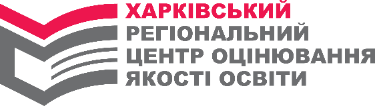 #РЕЄСТРАЦІЯ НА ПРОБНЕ ЗНО-2021Календар пробного ЗНО-2021#РЕЄСТРАЦІЯ НА ПРОБНЕ ЗНО-2021Перелік навчальних предметів пробного ЗНОдля ознайомлення із процедурою проведення ЗНО(надано можливість обрання лише одного предмету пробного ЗНО)#РЕЄСТРАЦІЯ НА ПРОБНЕ ЗНО-2021Особливості реєстраціїдля ознайомлення із процедурою проведення пробного ЗНО